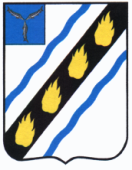  АДМИНИСТРАЦИЯ 
СОВЕТСКОГО МУНИЦИПАЛЬНОГО РАЙОНА САРАТОВСКОЙ ОБЛАСТИП О С Т А Н О В Л Е Н И Е от  01.03.2021№ 116р.п. СтепноеОб утверждении Программы профилактики нарушений обязательных требований законодательства при осуществлении муниципального контроля за размещением нестационарных торговых объектов на территории Степновского муниципального образования на 2021 год и плановый период 2022-2023  годов В соответствии со статьей 16.1 Федерального закона от 06.10.2003 № 131-ФЗ «Об общих принципах организации местного самоуправления в Российской Федерации», частью 1 статьи 8.2. Федерального закона от26.12.2008 № 294-ФЗ «О защите прав юридических лиц и индивидуальных предпринимателей при осуществлении государственного контроля (надзора) и муниципального контроля»,  Федеральным законом от 28.12.2009  № 381-ФЗ «Об основах государственного регулирования торговой деятельности в Российской Федерации», постановлением Правительства РФ от 26.12.2018 № 1680 «Об утверждении общих требований к организации и осуществлению органами государственного контроля (надзора), органами муниципального контроля мероприятий по профилактике нарушений обязательных требований, установленных муниципальными правовыми актами»,  руководствуясь Уставом Советского муниципального района, администрация Советского муниципального района ПОСТАНОВЛЯЕТ:1. Утвердить Программу профилактики нарушений обязательных требований законодательства при осуществлении муниципального контроля  на территории Степновского муниципального образования  на 2021 год и плановый период 2022-2023годов согласно приложению. 2. Настоящее постановление вступает в силу со дня его  официального опубликования в установленном порядке и распространяется на правоотношения,  возникшие с 01.01.2021.Глава  Советскогомуниципального района                                                                С.В. Пименов                                  Богомолова С.И.5-05-54Приложение к постановлениюадминистрации Советскогомуниципального районаот 01.03.2021 №116Программа профилактики нарушений обязательных требований в сфере муниципального контроля за размещением нестационарных торговых объектов на территории Степновского муниципального  образования на 2021 год и плановый период 2022-2023 годовПАСПОРТПрограммыпрофилактики нарушений обязательных требований в сфере муниципального контроля за размещением нестационарных торговых объектов на территории Степновского муниципального образования на 2021год и плановый период 2022-2023 годовАнализ состояния муниципального контроля за размещением нестационарных торговых объектов на территории Степновского муниципального образования1.1. Программа профилактики нарушений обязательных требований направлена на предупреждение нарушения юридическими и физическими лицами, индивидуальными предпринимателями обязательных требований, соблюдение которых оценивается отделом экономики, инвестиционной политики и муниципальных закупок администрации Советского муниципального района (далее - Отдел) при проведении мероприятий по муниципальному контролю за деятельностью юридических и физических лиц, индивидуальных предпринимателей, осуществляющих торговую деятельность в нестационарных торговых объектах на территории Степновского муниципального образования.Настоящая Программа профилактики нарушений юридическими лицами и индивидуальными предпринимателями обязательных требований в сфере муниципального контроля за размещением нестационарных торговых объектов (далее - Программа) разработана в соответствии с Федеральным законом от 26.12.2008 № 294-ФЗ «О защите прав юридических лиц и индивидуальных предпринимателей при осуществлении государственного контроля (надзора) и муниципального контроля» в целях организации проведения администрацией  Советского муниципального района профилактики нарушений требований законодательства всфере муниципального контроля за размещением и эксплуатацией рекламных конструкций, установленных федеральными законами, законами Саратовской  области, определения видов и форм профилактических мероприятий и системы мониторинга, оценки эффективности и результативности данных мероприятий при осуществлении муниципального контроля за деятельностью юридических и физических лиц, индивидуальных предпринимателей в сфере торговли.        1.2. В настоящее время администрацией Советского муниципального района утверждены:	Административный регламент предоставления муниципальной услуги   «Согласование разрешения размещения нестационарных торговых объектов», постановление администрации Советского муниципального района от 11.02.2021 № 75;        «Положение о порядке предоставления права на размещение нестационарных торговых объектов на территории Степновского муниципального образования»,постановление администрации Советского муниципального районаот 22.04.2019 №210;       «Порядокрассмотрения заявлений юридических лиц и индивидуальных предпринимателей о включении (исключении) нестационарных торговых объектов в схему (из схемы) размещения нестационарных торговых объектов на территории Советского муниципального района», постановление администрации Советского муниципального района от 13.06.2019 №305;         «Схемы размещения нестационарных торговых объектов на территории Советского муниципального района», постановлениеадминистрации Советского муниципального районаот  25.11.2015  №  897 (с изменениями от 14.08.2017 №417, от 23.11.2017 №660, от 10.04.2018 №167, от 02.06.2020 №273). 	1.3. Данная Программа направлена на решение следующих проблем:        - незаконное размещение нестационарных торговых объектов;        - некомпетентность юридических и физических лиц, индивидуальных предпринимателей, заинтересованных в размещении нестационарных торговых объектов.	1.4. Подконтрольными субъектами профилактических мероприятий при осуществлении муниципального контроля в сфере размещения нестационарных торговых объектов являются юридические и физические лица, индивидуальные предприниматели.	1.5. Ключевыми рисками при реализации Программы профилактических мероприятий являются:	- различное толкование содержания обязательных требований подконтрольными субъектами, что может привести к нарушению ими отдельных положений законодательства Российской Федерации;	- размещение нестационарных торговых объектов, нарушающих требования законодательства и не отвечающий требованиям безопасности, при самовольном размещении нестационарных торговых объектов;	- риск ухудшения визуального, архитектурного, ландшафтного облика территории Советского муниципального района при размещении нестационарных торговых объектов без разрешения.	1.6. Описание текущих и ожидаемых тенденций, которые могут оказать воздействие на состояние подконтрольной сферы:	- на состояние подконтрольной сферы может оказать воздействие информирование подконтрольных субъектов лично, а также через средства массовой информации о порядке размещения нестационарных торговых объектов в соответствии с законодательством и как следствие повышение уровня знаний юридических и физических лиц, индивидуальных предпринимателей.	Цели и задачи реализации Программы          Основными целями Программы являются:	- уменьшение количества незаконно установленных нестационарных торговых объектов, шт.;	- создание мотивации к добросовестному поведению подконтрольных субъектов;	- снижение уровня ущерба охраняемым законом ценностям.	Основными задачами Программы являются: - разъяснение специалистами Отдела индивидуальным предпринимателям, юридическим и физическим лицам норм законодательства, регламентирующих  размещение нестационарных торговых объектов;- укрепление системы профилактики нарушений обязательных требований путем активизации профилактической деятельности;	- выявление причин, факторов и условий, способствующих нарушениям требований законодательства в области торговой деятельности; 	  - повышение правосознания и правовой культуры подконтрольных субъектов;- предупреждение нарушения физическими и юридическими лицами, индивидуальными предпринимателями обязательных требований торгового законодательства.  	Задачи Программы достигаются посредством реализации мероприятий, предусмотренных планом мероприятий по профилактике нарушений на 2021 год и плановый период 2022-2023 годов (Приложение).3. Ожидаемые результаты реализации Программы- повышение информированности подконтрольных субъектов в сфере торговли;- повышение информированности подконтрольных субъектов о действующих обязательных требованиях;- выявление и предотвращение нарушения обязательных требований;	- повышение информированности юридических лиц и индивидуальных предпринимателей о существующих требованиях к проведению мероприятий по муниципальному контролю.4. Показатели эффективности Программы- количество подконтрольных субъектов, охваченных профилактическими мероприятиями;- количество проведенных профилактических мероприятий;	- количество выданных разрешений на размещение нестационарных торговых объектов.5. Целевые показатели Программы и их значениепо годамВерно:Руководитель аппарата:                                                           И.Е. ГригорьеваПриложение к Программе  профилактикинарушений обязательных требованийв сфере муниципального контроля заразмещением нестационарных торговых объектов на территории Степновского муниципального образования на 2021  год  и плановый период 2022-2023 годовПереченьосновных мероприятий Программы профилактики нарушений обязательных требований в сфере муниципального контроля за размещением нестационарных торговых объектов на территории Степновского муниципального образования на 2021 год и 2022-2023 годыНаименование программы«Программа профилактики нарушений обязательных требований в сфере муниципального контроля  за размещением нестационарных торговых объектов на территории Степновского муниципального образования на 2021год и плановый период 2022-2023 годов»Основание        для разработки Программы- Федеральный закон  от  06.10.2003 года  № 131-ФЗ  «Об   общих принципах организации местного                       самоуправления в Российской Федерации»;- Федеральный закон от 26.12.2008 № 294-ФЗ «О защите прав юридических лиц и индивидуальных предпринимателей при осуществлении государственного контроля (надзора) и муниципального контроля»;-Федеральный закон от 28.12.2009 №381-ФЗ «Об основах государственного регулирования торговой деятельности в Российской Федерации».Ответственный исполнитель ПрограммыОтдел экономики, инвестиционной политики и муниципальных закупок администрации Советского муниципального районаРазработчикПрограммыОтдел экономики, инвестиционной политики и муниципальных закупок администрации Советского муниципального районаЦели Программы-уменьшение количества незаконно размещенных  нестационарных торговых объектов;- создание мотивации к добросовестному поведению подконтрольных субъектов;- снижение уровня ущерба охраняемым законом ценностямЗадачи Программы- разъяснение специалистами отдела экономики индивидуальным предпринимателям, юридическим и физическим лицам, норм законодательства, регламентирующих  размещение нестационарных торговых объектов;- укрепление системы профилактики нарушений обязательных требований путем активизации профилактической деятельности;- выявление причин, факторов и условий, способствующих нарушениям требований законодательства в области торговой деятельности; - повышение правосознания и правовой культуры подконтрольных субъектов;- предупреждение нарушения физическими и юридическими лицами, индивидуальными предпринимателями обязательных требований торгового законодательства  Сроки и этапы реализации Программы2021год и плановый период 2022-2023 годыПеречень основных мероприятий ПрограммыПеречень основных мероприятий  приведен в приложении к ПрограммеОжидаемые конечные результаты реализации Программы- повышение информированности подконтрольных субъектов в сфере размещения нестационарных торговых объектов;- повышение информированности подконтрольных субъектов о действующих обязательных требованиях;- выявление и предотвращение нарушения обязательных требований;- повышение информированности юридических лиц и индивидуальных предпринимателей о существующих требованиях к проведению мероприятий по муниципальному контролюПоказатели эффективности Программы- количество подконтрольных субъектов, охваченных профилактическими мероприятиями; - количество проведенных профилактических мероприятий;- количество выданных разрешений на размещение нестационарных торговых объектов на территории Степновского муниципального образования№ПоказательПериод, годПериод, год№Показатель2021202220231Увеличение количества профилактических мероприятий в контрольной деятельности администрации муниципального образования, в ед.1232Увеличение доли мероприятий по информированию населения о требованиях в области торговой деятельности, %1,52,55,0№ п/пНаименование мероприятияСрок реализации мероприятияОтветственный исполнительОжидаемые результаты123451Размещение на официальном сайте администрации Советского муниципального  района в сети «Интернет»   перечня нормативных правовых актов или их отдельных частей, содержащих обязательные требования, оценка соблюдения которых является предметом муниципального контроля, а также текстов соответствующих нормативных правовых актов(по мере принятия новых нормативных правовых актов)Специалист отдела экономики, инвестиционной политики и муниципальных закупок, уполномоченный на осуществление муниципального контроляУменьшение количества нарушений в подконтрольной сфере2Осуществление информирования юридических лиц, индивидуальных В течение года (по мере необходимости)Специалист отдела экономики, инвестиционной политики и муниципальных закупок, Уменьшение количества нарушений в подконтрольной сфере12345предпринимателей по вопросам соблюдения обязательных требований, в том числе посредством  проведения семинаров и конференций, разъяснительной работы в средствах массовой информации и иными способами. В случае изменения обязательных требований – подготовка и распространение комментариев о содержании новых нормативных правовых актов, устанавливающих обязательные требования, внесенных изменениях в действующие акты, сроках и порядке вступления их в действие, а также рекомендаций о проведении необходимых организационных, технических мероприятий, направленных на внедрение и обеспечение соблюдения обязательных требованийуполномоченный на осуществление муниципального контроля3Обеспечение регулярного (не реже одного раза в год) обобщения практики осуществления в соответствующей сфере деятельности муниципальногоконтроля и размещение на официальном сайте администрации Советского муниципального района в сети «Интернет»  соответствующих обобщений, в том числе с указанием наиболее  часто встречающихся случаев нарушений обязательных требований с рекомендациями в отношении мер, которые должны приниматься 4 квартал соответствующего годаСпециалист отдела экономики, инвестиционной политики и муниципальных закупок, уполномоченный на осуществление муниципального контроляУменьшение количества нарушений в подконтрольной сфере12345юридическими лицами, индивидуальными предпринимателями в целях недопущения таких нарушений4Проведение консультаций с подконтрольными субъектами по разъяснению обязательных требованийПостоянно в течение годаСпециалист отдела экономики, инвестиционной политики и муниципальных закупок, уполномоченный на осуществление муниципального контроляУменьшение количества нарушений в подконтрольной сфере5Проведение мероприятий по проверке соответствия размещения нестационарных торговых объектов схеме, утвержденной постановлением администрации Советского муниципального района от 25.11.2015 №897Постоянно в течение годаСпециалист отдела экономики, инвестиционной политики и муниципальных закупок, уполномоченный на осуществление муниципального контроляУменьшение количества нарушений в подконтрольной сфере6Выдача предостережений о недопустимости нарушенияобязательных требований в соответствии с частями 5 - 7 статьи 8.2 Федерального закона от 26 декабря 2008 года № 294-ФЗ «О защите прав юридических лиц и индивидуальных предпринимателей при осуществлении государственного контроля (надзора) и муниципального контроля» (если иной порядок не установлен федеральным законом)В течение года (по мере необходимости)Специалист отдела экономики, инвестиционной политики и муниципальных закупок, уполномоченный на осуществление муниципального контроляУменьшение количества нарушений в подконтрольной сфере